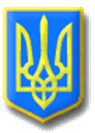 ЛИТОВЕЗЬКА СІЛЬСЬКА РАДАІВАНИЧІВСЬКОГО РАЙОНУ, ВОЛИНСЬКОЇ ОБЛАСТІ ПРОТОКОЛТридцять третьої  сесії сільської ради сьомого скликанняВід 20 грудня  2019 року                                                                с. ЛитовежВсього обрано 22 депутатиПрисутні на сесії 13 депутатів: Баран Олександр Михайлович, Дусь Микола Васильвич, Шестон Чеслав Анатолійович, Качмарчук Василь Анатолійович, Матящук Ярослав Васильович, Глушнюк Юрій Олександрович, Лукашук Юрій Олександрович, Клин Андрій Леонідович,  Касянчук Олена Леонідівна, Романюк Іван Володимирович, Новосад Юлія Василівна,  Мацюк Сергій Григорович,  Ганюк Лілія Іванівна,         Відсутні: 7 депутатів     Кукоба Віталій Вікторович, Крась Сергій Васильович, Куницька Лариса Веніамінівна,  Микитюк Микола Харитонович, Соломенюк Михайло Сергійович,  Парій Надія Василівна,   Киця Роман Андрійович,  Красюн Сергій Миколайович,  Бутчак  Микола Михайлович   ( з поважних причин).Запрошені:Директор комунального закладу Литовезький ліцей імені Володимира Якобчука Литовезької сільської ради  – Т.І.ІваницькаВ.о.директора ЗОШ І-ІІ ст. с. Мовники –Г.А.КузьмінчукЗавідувач ДНЗ «Сонечко» - В.Ф.ШелещукЗавідувач ЗДО «Пізнайко» - Т.М. ІльчукЗавідувач ДНЗ «Метелик» - Т.БоярськаСімейний лікар Литовезької АЗПСМ – М.Є.ТюхтаІнші працівники комунальних закладів Литовезької сільської ради           Сесію веде  голова Литовезької сільської ради  - Іванчук Іван Іванович.Для ведення протоколу засідання сесії необхідно обрати секретаря.Поступила пропозиція секретарем сесії обрати Касянчук Олену Леонідівну.  Питання ставиться на голосування.Проголосували:   «за» - одноголосно.Секретар засідання  -   Касянчук О.Л.        На тридцять третю сесію сільської ради сьомого скликання прибуло  13 депутатів. Відповідно до пункту 12 статті 46 Закону України «Про місцеве самоврядування в Україні» сесія є правомочною. У кого є які пропозиції щодо початку роботи сесії? Поступила пропозиція роботу тридцять третьої сесії сільської ради сьомого скликання розпочати. Хто за дану пропозицію прошу голосувати? Проти? Утримався? Голосували одноголосно. Тридцять третя  сесія сільської ради сьомого скликання оголошена відкритою.Депутати  сільської ради та присутні виконали Державний Гімн України.Секретар ради Касянчук О.Л.  пропонує обрати лічильну комісію для проведення поіменного голосування в складі 2-х депутатів.Питання про кількісний склад лічильної комісії ставиться на голосування:                            Проголосували:                             «за»- одноголосно.                            Рішення прийнято         До складу лічильної комісії пропонується обрати депутатів сільської ради:
      Романюка Івана ВолодимировичаГанюк Лілію Іванівну         Питання про персональний склад лічильної комісії ставиться на голосування:                                          Проголосували:                                           «за»- одноголосно.                                          Рішення прийнятоПорядок денний:1.Про затвердження порядку денного тридцять третьої сесії сільської ради сьомого скликання.Доповідач: О.Л.Касянчук – секретар ради.2. Про  бюджет об’єднаної територіальної громади на  2020 рік Литовезької сільської ради.Доповідач: А.А.Яковинець – в.о. начальника відділу фінансів. 3. Про внесення змін до Програми соціально – економічного та культурного розвитку Литовезької сільської ради на 2017 – 2020 роки.Доповідач: О.Л.Касянчук – секретар ради.4. Про звернення до Президента України, голови Верховної Ради України,народного депутата України.Доповідач: О.Л.Касянчук – секретар ради.5. Про анулювання   результатів  земельних торгів.Доповідач: Б.Є.Кирпичов – начальник відділу земельних відносин, комунальної власності, містобудування, архітектури, соціально-економічного розвитку та інвестицій.6. Про погодження щодо надання  дозволу на розробку документацій із землеустрою  щодо  відведення  земельної  ділянки.Доповідач: Б.Є.Кирпичов – начальник відділу земельних відносин, комунальної власності, містобудування, архітектури, соціально-економічного розвитку та інвестицій.7. Про застосування органічних добрив (барди масляної, рідкого гною тварин, посліду курей промислових підприємств) на території Литовезької сільської ради.Доповідач: О.Л.Касянчук – секретар ради.8. Про затвердження розпоряджень,  виданих сільським головою в міжсесійний період. Доповідач: А.А.Яковинець – в.о. начальника відділу фінансів. 9.Різне1.СЛУХАЛИ: Про затвердження порядку денного тридцять третьої сесії сільської ради сьомого скликання.ДОПОВІДАЄ: О.Л.Касянчук – секретар ради, яка ознайомила всіх присутніх із порядком денним тридцять третьої сесії сільської ради сьомого скликання.ВИСТУПИЛИ: депутат ради – Матящук Я.В., який запропонував підтримати проект  рішення.ГОЛОСУВАЛИ: прийняти проект рішення за основу і в цілому, як рішення ради«за»-13 (голосував сільський голова);  «проти» - 0; «утримався» - 0.ВИРІШИЛИ: рішення «Про затвердження порядку денного тридцять третьої  сесії сільської ради сьомого скликання» - прийняти.   (рішення №33/1 додається)2.СЛУХАЛИ: Про  бюджет об’єднаної територіальної громади на  2020 рік Литовезької сільської ради. ДОПОВІДАЄ: А.А.Яковинець – в.о. начальника відділу фінансів. ВИСТУПИЛИ: депутат ради – Романюк І.В., який запропонував підтримати проект  рішення.ВИСТУПИЛИ: депутат ради – Шестон Ч.А., який запропонував підтримати проект  рішення.«за»-13; «проти» - 0; «утримався» - 0. (голосував сільський голова).ВИРІШИЛИ: рішення «Про  бюджет об’єднаної територіальної громади на  2020 рік Литовезької сільської ради» - прийняти. (рішення №33/2 додається)3.СЛУХАЛИ: Про внесення змін до Програми соціально – економічного та культурного розвитку Литовезької сільської ради на 2017 – 2020 роки.ДОПОВІДАЄ: О.Л.Касянчук – секретар ради.ВИСТУПИЛИ: депутат ради – Дусь М.В., Матящук Я.В., Баран О.М., які запропонували підтримати даний проект рішення. ГОЛОСУВАЛИ: прийняти проект рішення за основу і в цілому, як рішення ради«за»-13; «проти» - 0; «утримався» - 0. (голосував сільський голова).ВИРІШИЛИ: рішення «Про внесення змін до Програми соціально – економічного та культурного розвитку Литовезької сільської ради на 2017 – 2020 роки» - прийняти. (рішення №33/3 додається)4.СЛУХАЛИ: Про звернення до Президента України, голови Верховної Ради України, народного депутата України.ДОПОВІДАЄ: О.Л.Касянчук – секретар радиВИСТУПИЛИ: депутат ради – Новосад Ю.В., яка запропонувала підтримати проект  рішення.ГОЛОСУВАЛИ: прийняти проект рішення за основу і в цілому, як рішення ради«за»-13; «проти» - 0; «утримався» - 0; (голосував сільський голова).ВИРІШИЛИ: рішення «Про звернення до Президента України, голови Верховної Ради України, народного депутата України» - прийняти. (рішення №33/4 додається)5.СЛУХАЛИ: Про анулювання   результатів  земельних торгів.ДОПОВІДАЄ: Б.Є.Кирпичов – начальник відділу земельних відносин, комунальної власності, містобудування, архітектури, соціально-економічного розвитку та інвестицій.ВИСТУПИЛИ: депутат ради – Лукашук Ю.О., який запропонував підтримати даний проект рішення.ГОЛОСУВАЛИ: прийняти проект рішення за основу і в цілому, як рішення ради«за»-13; «проти» - 0; «утримався» - 0; (голосував сільський голова).ВИРІШИЛИ: рішення «Про анулювання   результатів  земельних торгів» - прийняти (рішення №33/5 додається)                     На засідання сесії прийшов депутат ради – Глушнюк Ю.О.6.СЛУХАЛИ:   Про    погодження  щодо   надання    дозволу   на   розробку   документацій   із    землеустрою    щодо    відведення   земельної    ділянки.ДОПОВІДАЄ: Б.Є.Кирпичов – начальник відділу земельних відносин, комунальної власності, містобудування, архітектури, соціально-економічного розвитку та інвестицій.ВИСТУПИЛИ: депутат ради – Качмарчук В.А., який запропонував підтримати даний проект рішення.ГОЛОСУВАЛИ: прийняти проект рішення за основу і в цілому, як рішення ради«за»-13; «проти» - 0; «утримався» - 0; (голосував сільський голова).(Касянчук О.Л. не голосує через конфлікт інтересів)ВИРІШИЛИ: рішення «Про погодження щодо надання  дозволу на розробку документацій із землеустрою  щодо  відведення  земельної  ділянки» - прийняти.(рішення №33/6 додається) 7.СЛУХАЛИ: Про застосування органічних добрив (барди масляної, рідкого гною тварин, посліду курей промислових підприємств) на території Литовезької сільської ради.ДОПОВІДАЄ: О.Л.Касянчук – секретар ради, ВИСТУПИЛИ: депутат ради – Мацюк С.Г., який запропонував підтримати даний проект рішення. ГОЛОСУВАЛИ: прийняти проект рішення за основу і в цілому, як рішення ради«за»-14; «проти» - 0; «утримався» - 0  (голосував сільський голова).ВИРІШИЛИ: рішення «Про застосування органічних добрив (барди масляної, рідкого гною тварин, посліду курей промислових підприємств) на території Литовезької сільської ради» - прийняти (рішення №33/7 додається)8.СЛУХАЛИ: Про затвердження розпоряджень,  виданих сільським головою в міжсесійний період.ДОПОВІДАЄ: А.А.Яковинець – в.о. начальника відділу фінансів.  ВИСТУПИЛИ: депутат ради – Ганюк Л.І. , яка запропонувала підтримати даний проект рішення. ГОЛОСУВАЛИ: прийняти проект рішення за основу і в цілому, як рішення ради«за»-14; «проти» - 0; «утримався» - 0 (голосував сільський голова).ВИРІШИЛИ: рішення «Про затвердження розпоряджень,  виданих сільським головою в міжсесійний період» - прийняти (рішення №33/8 додається)Питання порядку денного вичерпано, чергову тридцять третю  сесію сільської ради сьомого скликання оголошено закритою.                      Депутати  сільської ради виконали Державний Гімн УкраїниСільський голова                                                                                       І.ІванчукСекретар засідання                                                                                    О.Касянчук